Возврат поставщику(заявка 1047550 от 01.02.23)К Возвратам поставщику теперь можно указывать комментарии: общий, в шапке документа, так и по позициям, в сетке активного документа. Если в сетку поля нет, то нужно поставить его видимость, поле называется COMMENT_SPIS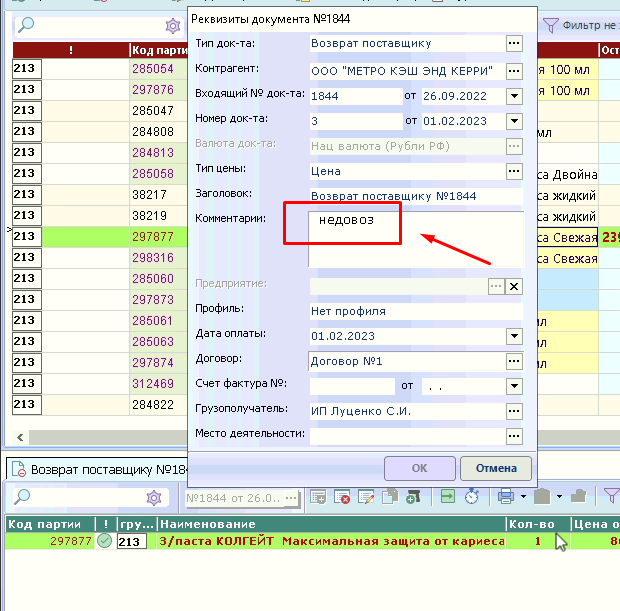 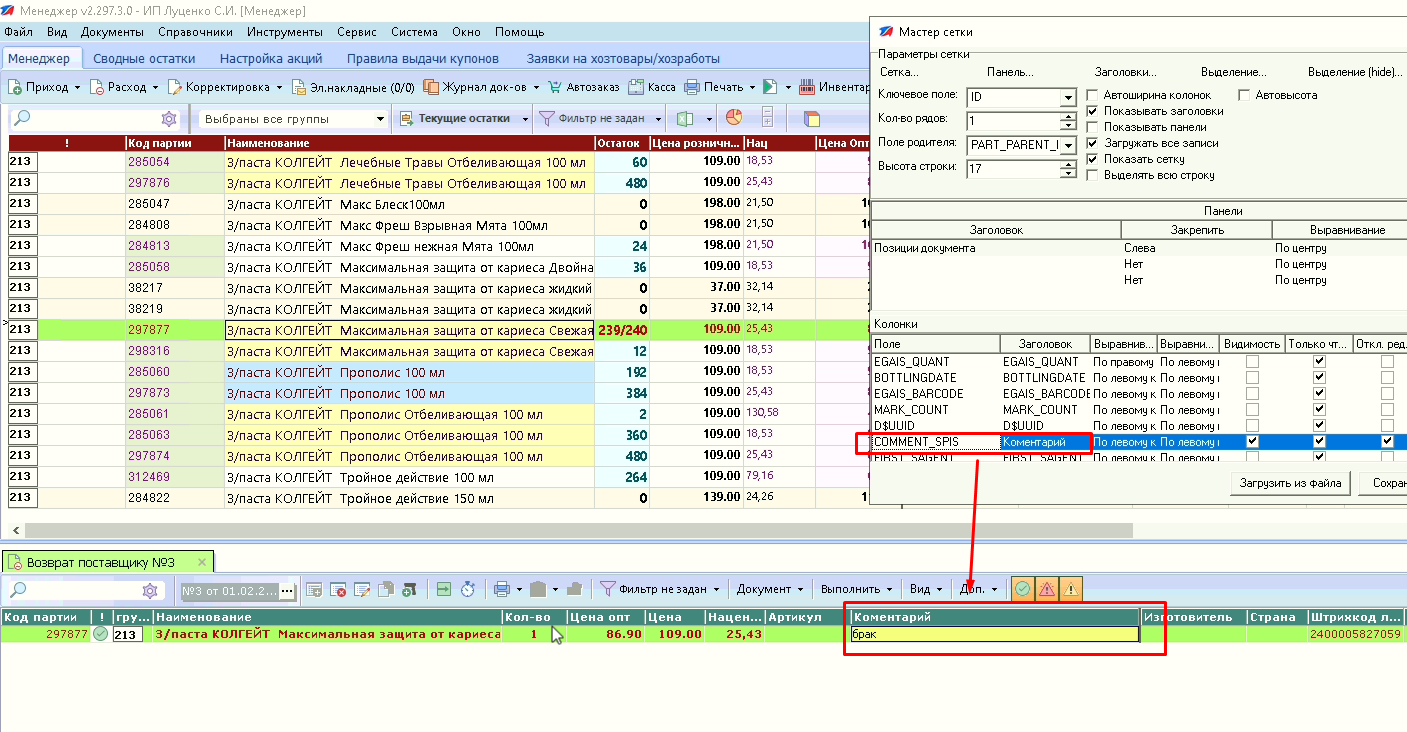 Изменена печатная форма, оставлена только форма №2, и добавлены комментарии в столбце 13 и примечание в шапке документа. 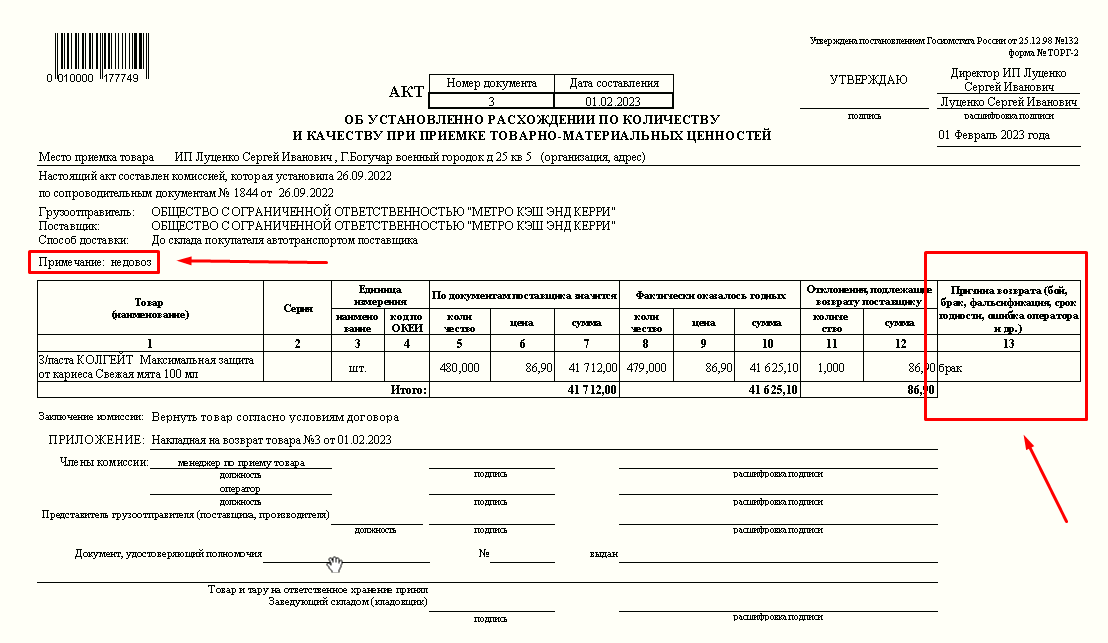 В Журнале Документов добавлена функция отправки печатной формы в PDF по почту контрагента, при этом у карточки контрагента должен быть указан email.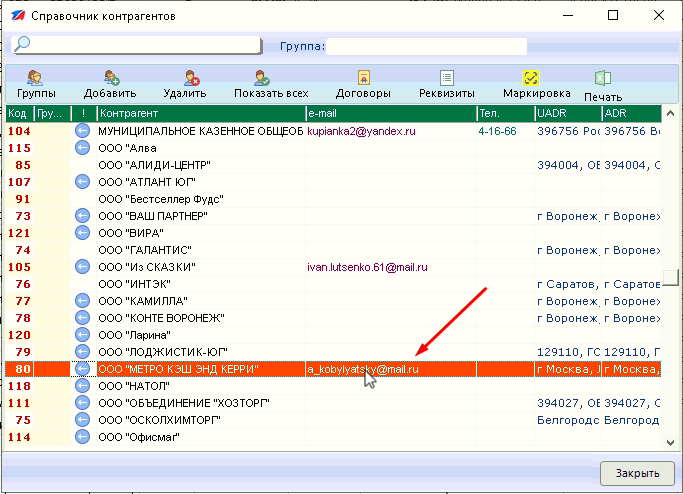 Для отправки нужно встать на требуемый документ и нажать «Отправка PDF по Email»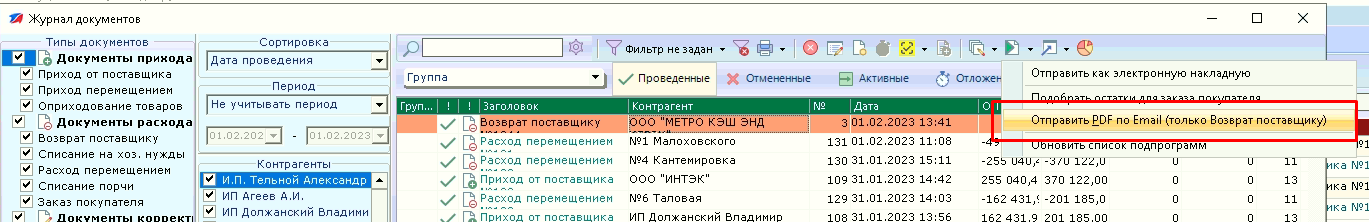 Письмо приходит контрагенту с вложением такого вида: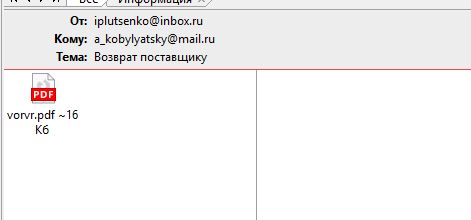 Вложение выглядит так: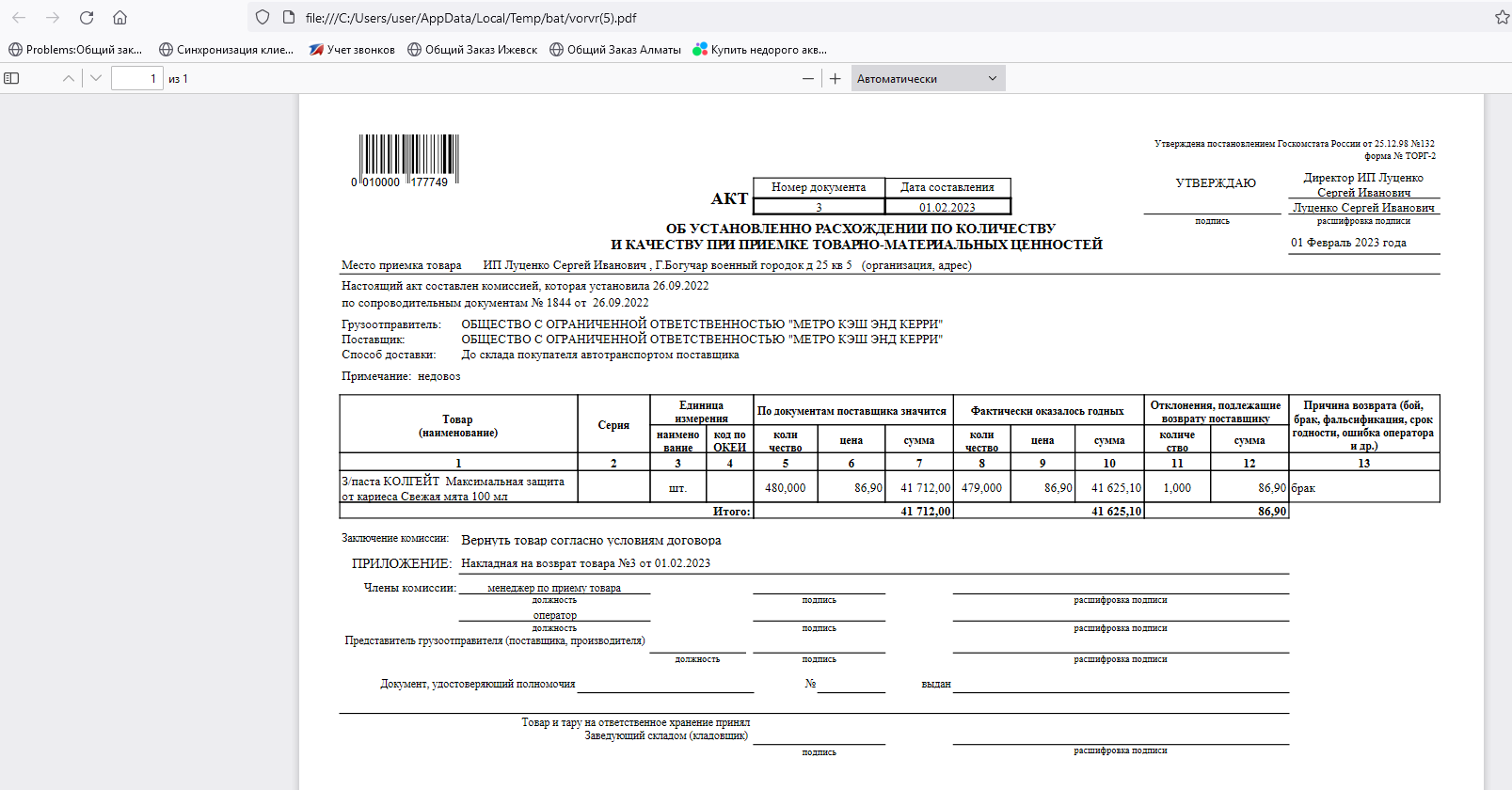 